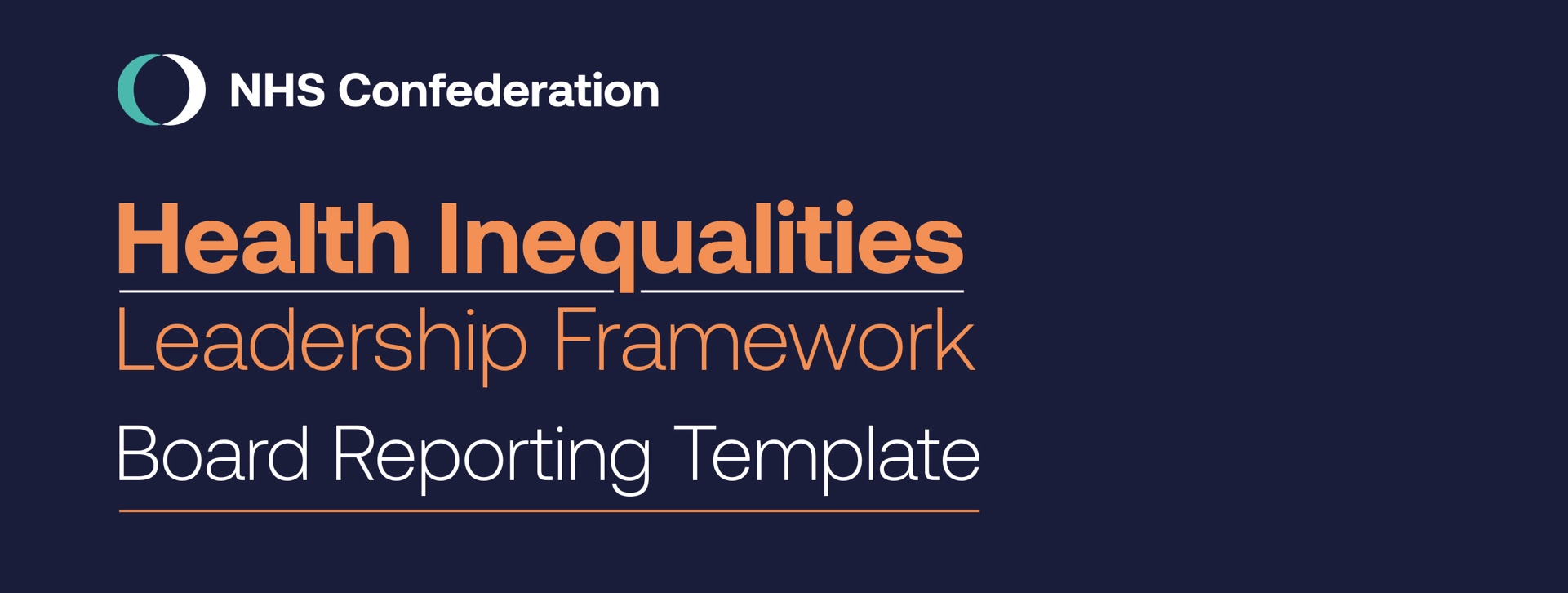 The purpose of this report is to brief the Board on progress in relation to plans for tackling health inequalities.Which Health Inequality priority does this report address?Executive SummarySet out the key deliverablesInclude key intelligence drawn from data to measure progress, with specific regard to ethnicity and deprivationTake pointers from the Board Assurance Tool and/or ScorecardInclude insights drawn from evidenceNational prioritiesLocal priorities (add below)1Restoring NHS services inclusivelya2Mitigating against ‘digital exclusion’b3Ensuring datasets are complete and timelyc4Accelerating preventative programmesd5Strengthening leadership and accountabilityeRecommendations for the Board